 Ο  ΞΕΝΩΝΑΣ  ΤΟΥ  ΚΠΕ  ΑΡΑΧΘΟΥ –  ΑΡΤΑΣ          ΒΡΙΣΚΕΤΕ ΣΤΟΝ ΠΡΩΤΟ ΟΡΟΦΟ ΤΟΥ ΚΤΗΡΙΟΥ ΠΟΥ ΠΑΛΑΙΑ ΣΤΕΓΑΖΕ ΤΙΣ ΥΠΗΡΕΣΙΕΣ ΤΟΥ ΤΕΛΩΝΕΙΟΥ ΣΤΗΝ ΠΕΡΙΟΧΗ ΚΑΙ ΧΡΗΣΙΜΟΠΟΙΟΥΝΤΑΝ ΚΑΙ ΓΙΑ ΤΗΝ ΣΤΕΓΑΣΗ ΤΩΝ ΥΠΑΛΛΗΛΩΝ ΤΗΣ ΥΠΗΡΕΣΙΑΣ.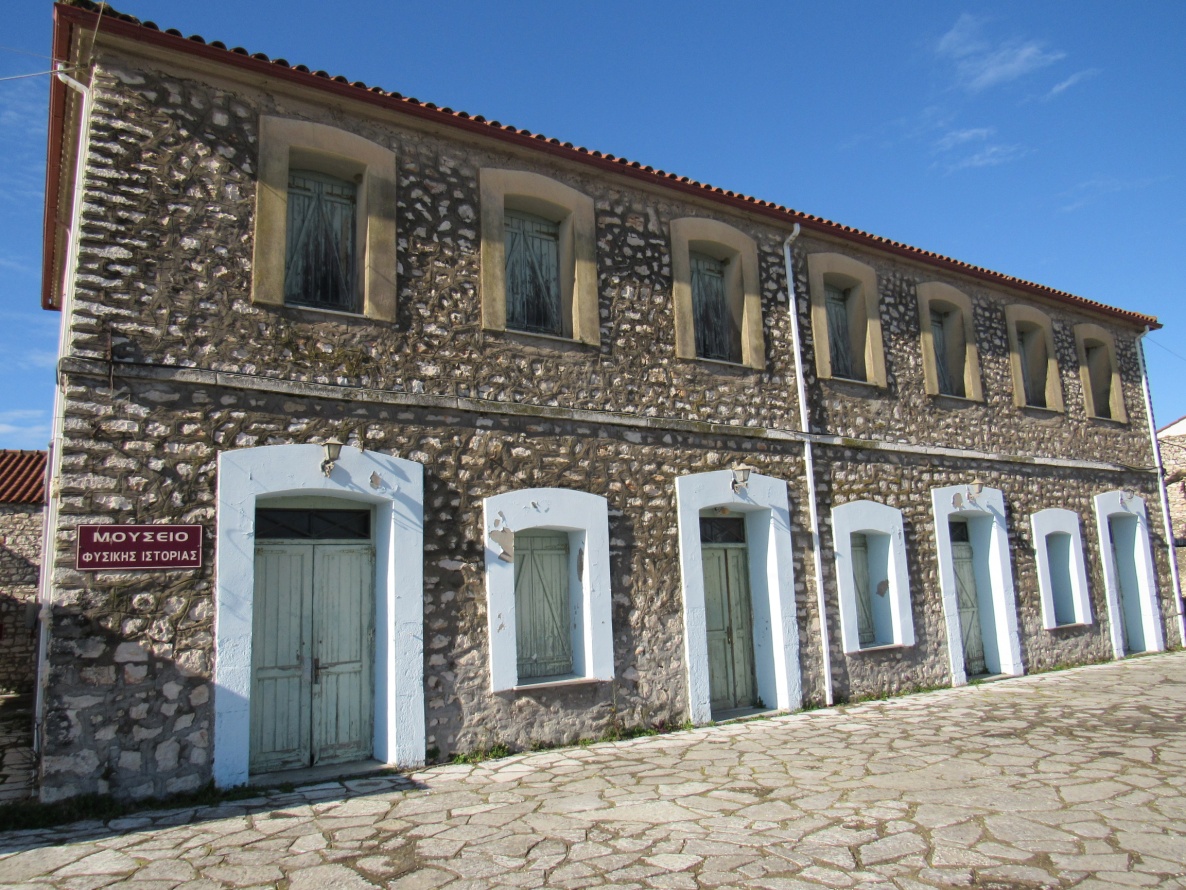 Η ΕΙΣΟΔΟΣ ΤΟΥ ΚΤΗΡΙΟΥ ΚΑΙ Η ΣΚΑΛΑ ΠΟΥ ΟΔΗΓΕΙ ΣΤΟΝ ΟΡΟΦΟ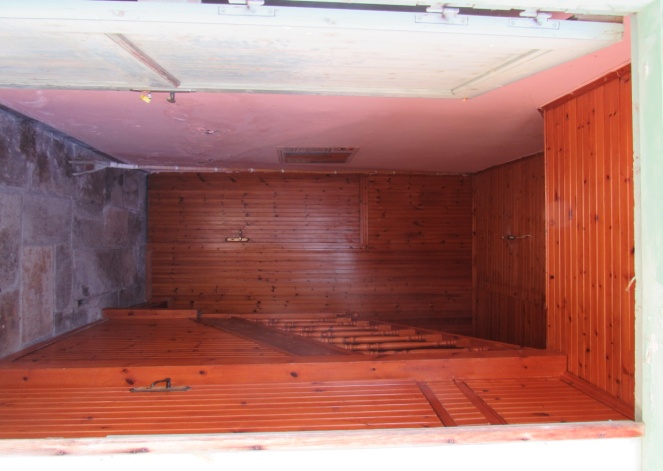 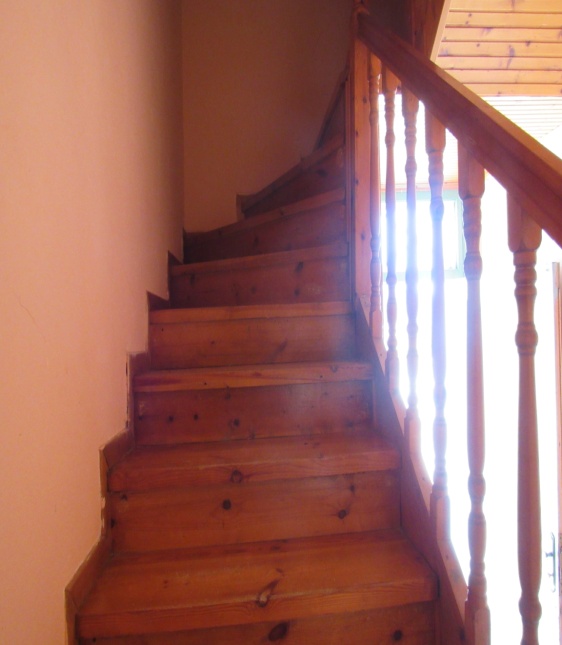 ΔΙΑΘΕΤΕΙ ΕΞΑΚΛΙΝΑ ΔΩΜΑΤΙΑ ΜΕ ΔΙΚΗ ΤΟΥΣ ΤΟΥΑΛΕΤΑ 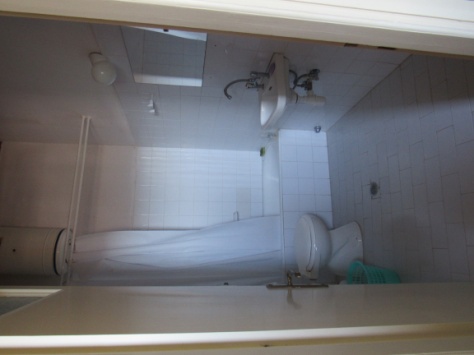 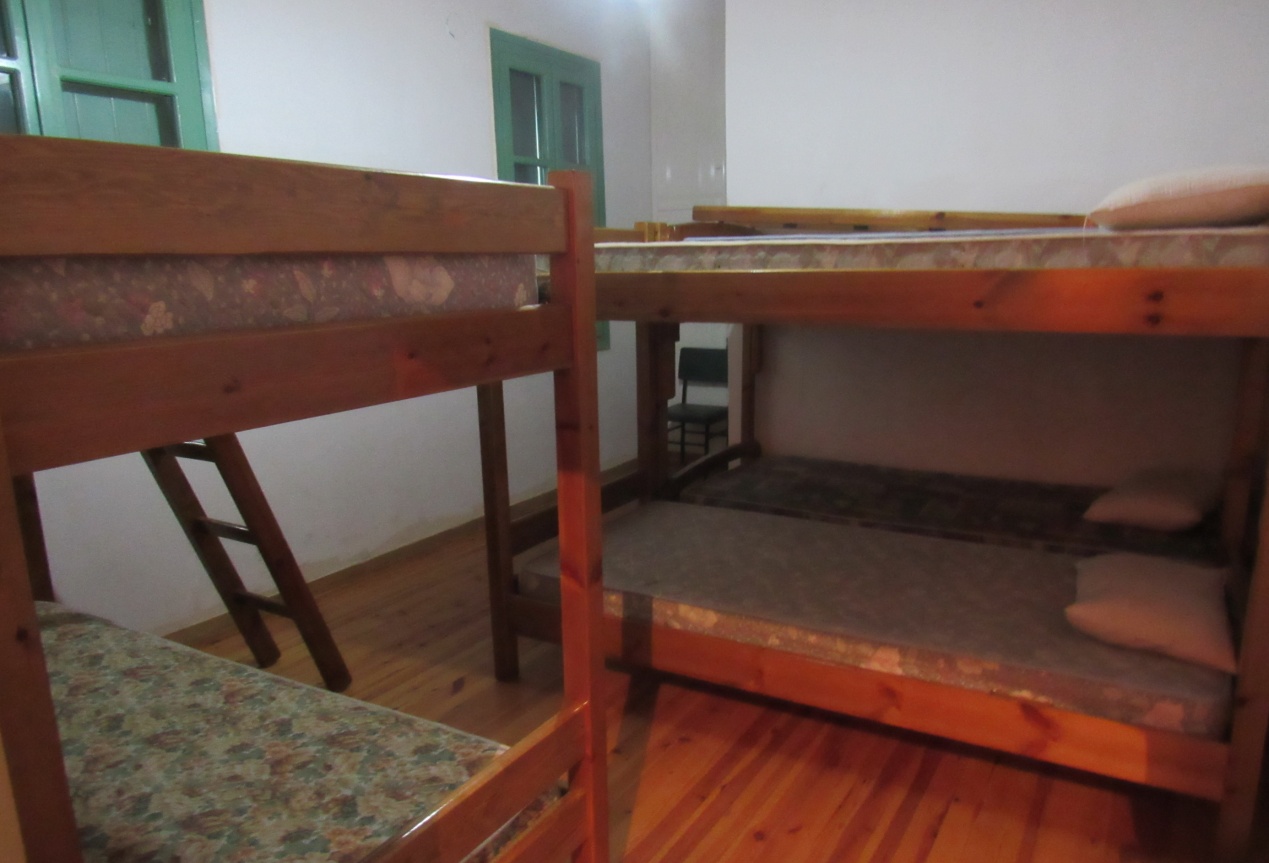 ΚΑΙ ΜΙΑ ΕΚΠΛΗΚΤΙΚΗ ΘΕΑ ΑΠΟ ΤΑ ΠΑΡΑΘΥΡΑ ΣΤΟΝ ΚΟΛΠΟ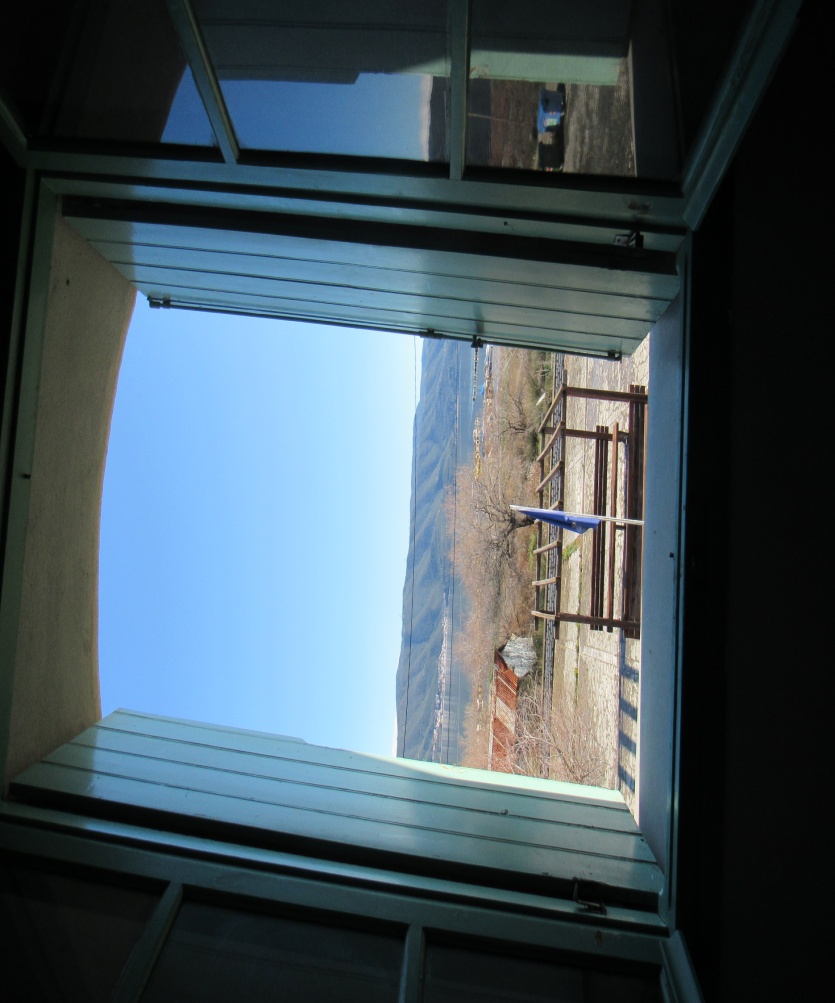 